Kindergarten Supply List for KListado de Útiles de Kindergarten KPlease purchase the following and bring to your Kindergarten Conference in August to help your child have a successful start to the school year. 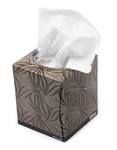 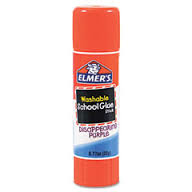 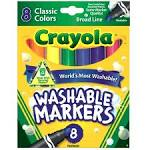 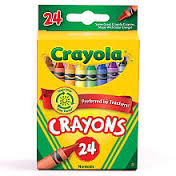 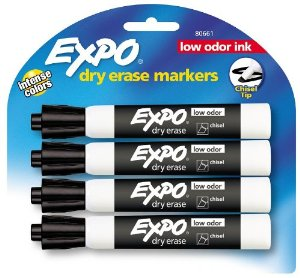 Por favor compre lo siguiente y traigalo a su Conferencia de Kindergarten en septiembre para ayudar a su niño(a) a tener un año  escolarexitoso.  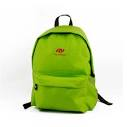 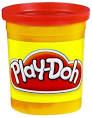 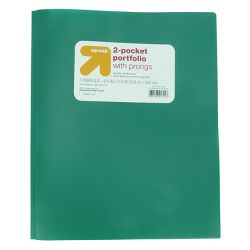 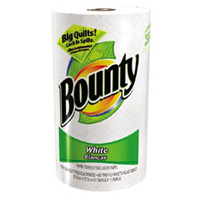 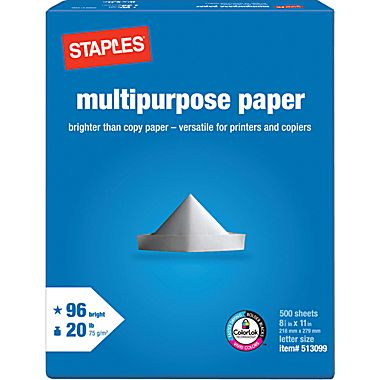 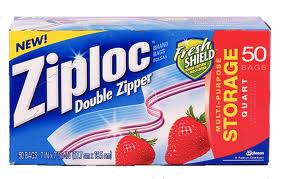 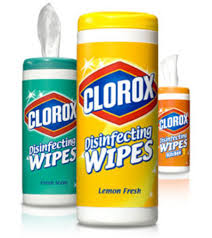 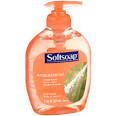 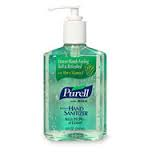 